Eden Houses UKEQUAL OPPORTUNITIES MONITORING INFORMATIONAll information collected for monitoring purposes is confidentialThank you for applying for support with Eden Houses UK. To enable us to assess your application as fully and accurately as possible we may need to speak to others who know you or who have been involved in your support.  To speed up the referral process we would be grateful if you would complete and sign this form authorising us to discuss your support and share information with other agencies.I confirm that I am currently applying to receive accommodation and/or housing support from Eden Houses UK.  I give my consent for Eden Houses UK to gather relevant information about me and my support needs from other agencies and relevant people who know me.Signature: ……………………………………………………Date : ……………………………………………………………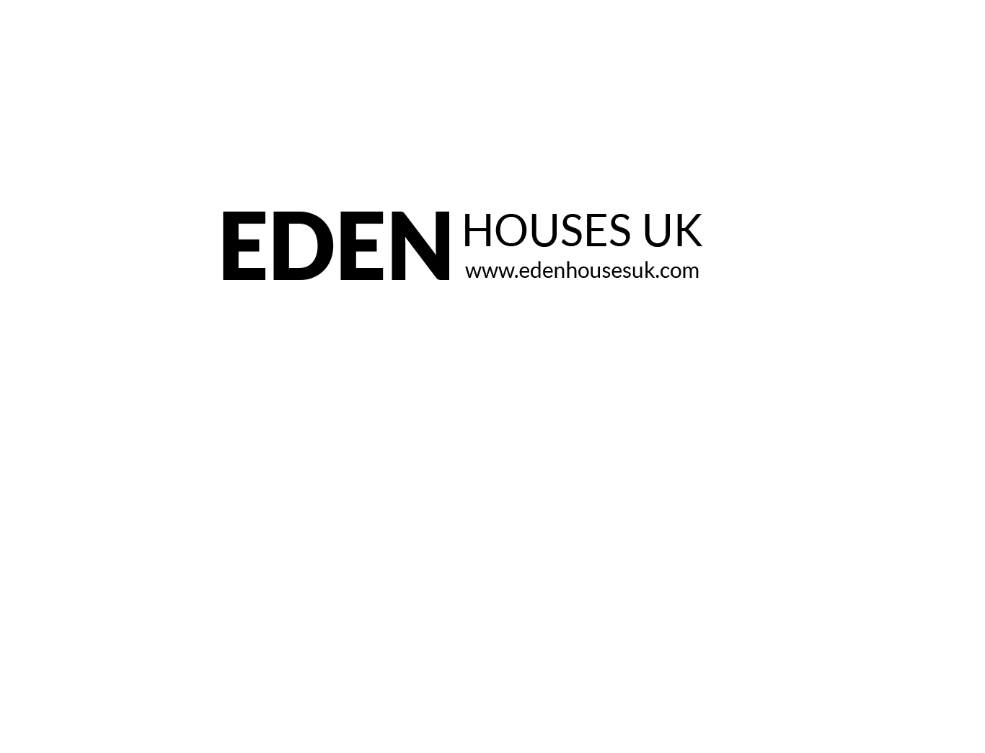 Client Bed Space Referral FormClient Bed Space Referral FormClient Bed Space Referral FormClient Bed Space Referral FormClient Bed Space Referral FormClient Bed Space Referral FormClient Bed Space Referral FormClient Bed Space Referral FormClient Bed Space Referral FormClient Bed Space Referral FormClient Bed Space Referral Form use onlyDate Received:Date Acknowledged: use onlyDate Received:Date Acknowledged: use onlyDate Received:Date Acknowledged: use onlyDate Received:Date Acknowledged: use onlyDate Received:Date Acknowledged: use onlyDate Received:Date Acknowledged: use onlyDate Received:Date Acknowledged: use onlyDate Received:Date Acknowledged: use onlyDate Received:Date Acknowledged:Client Bed Space Referral FormClient Bed Space Referral FormClient Bed Space Referral FormClient Bed Space Referral FormClient Bed Space Referral FormClient Bed Space Referral FormClient Bed Space Referral FormClient Bed Space Referral FormClient Bed Space Referral FormClient Bed Space Referral FormClient Bed Space Referral FormReference No.:Reference No.:Reference No.:Reference No.:Please complete all sections of the referral form as fully as possible.  Incomplete forms will be returned for further information. Also, please ask the person you are referring to complete and sign the consent form at the end of this Referral Form to enable us to complete the assessment with minimum delay.Please complete all sections of the referral form as fully as possible.  Incomplete forms will be returned for further information. Also, please ask the person you are referring to complete and sign the consent form at the end of this Referral Form to enable us to complete the assessment with minimum delay.Please complete all sections of the referral form as fully as possible.  Incomplete forms will be returned for further information. Also, please ask the person you are referring to complete and sign the consent form at the end of this Referral Form to enable us to complete the assessment with minimum delay.Please complete all sections of the referral form as fully as possible.  Incomplete forms will be returned for further information. Also, please ask the person you are referring to complete and sign the consent form at the end of this Referral Form to enable us to complete the assessment with minimum delay.Please complete all sections of the referral form as fully as possible.  Incomplete forms will be returned for further information. Also, please ask the person you are referring to complete and sign the consent form at the end of this Referral Form to enable us to complete the assessment with minimum delay.Please complete all sections of the referral form as fully as possible.  Incomplete forms will be returned for further information. Also, please ask the person you are referring to complete and sign the consent form at the end of this Referral Form to enable us to complete the assessment with minimum delay.Please complete all sections of the referral form as fully as possible.  Incomplete forms will be returned for further information. Also, please ask the person you are referring to complete and sign the consent form at the end of this Referral Form to enable us to complete the assessment with minimum delay.Please complete all sections of the referral form as fully as possible.  Incomplete forms will be returned for further information. Also, please ask the person you are referring to complete and sign the consent form at the end of this Referral Form to enable us to complete the assessment with minimum delay.Please complete all sections of the referral form as fully as possible.  Incomplete forms will be returned for further information. Also, please ask the person you are referring to complete and sign the consent form at the end of this Referral Form to enable us to complete the assessment with minimum delay.Please complete all sections of the referral form as fully as possible.  Incomplete forms will be returned for further information. Also, please ask the person you are referring to complete and sign the consent form at the end of this Referral Form to enable us to complete the assessment with minimum delay.Please complete all sections of the referral form as fully as possible.  Incomplete forms will be returned for further information. Also, please ask the person you are referring to complete and sign the consent form at the end of this Referral Form to enable us to complete the assessment with minimum delay.Please complete all sections of the referral form as fully as possible.  Incomplete forms will be returned for further information. Also, please ask the person you are referring to complete and sign the consent form at the end of this Referral Form to enable us to complete the assessment with minimum delay.Please complete all sections of the referral form as fully as possible.  Incomplete forms will be returned for further information. Also, please ask the person you are referring to complete and sign the consent form at the end of this Referral Form to enable us to complete the assessment with minimum delay.Please complete all sections of the referral form as fully as possible.  Incomplete forms will be returned for further information. Also, please ask the person you are referring to complete and sign the consent form at the end of this Referral Form to enable us to complete the assessment with minimum delay.Please complete all sections of the referral form as fully as possible.  Incomplete forms will be returned for further information. Also, please ask the person you are referring to complete and sign the consent form at the end of this Referral Form to enable us to complete the assessment with minimum delay.Please complete all sections of the referral form as fully as possible.  Incomplete forms will be returned for further information. Also, please ask the person you are referring to complete and sign the consent form at the end of this Referral Form to enable us to complete the assessment with minimum delay.Please complete all sections of the referral form as fully as possible.  Incomplete forms will be returned for further information. Also, please ask the person you are referring to complete and sign the consent form at the end of this Referral Form to enable us to complete the assessment with minimum delay.Please complete all sections of the referral form as fully as possible.  Incomplete forms will be returned for further information. Also, please ask the person you are referring to complete and sign the consent form at the end of this Referral Form to enable us to complete the assessment with minimum delay.Please complete all sections of the referral form as fully as possible.  Incomplete forms will be returned for further information. Also, please ask the person you are referring to complete and sign the consent form at the end of this Referral Form to enable us to complete the assessment with minimum delay.Please complete all sections of the referral form as fully as possible.  Incomplete forms will be returned for further information. Also, please ask the person you are referring to complete and sign the consent form at the end of this Referral Form to enable us to complete the assessment with minimum delay.Please complete all sections of the referral form as fully as possible.  Incomplete forms will be returned for further information. Also, please ask the person you are referring to complete and sign the consent form at the end of this Referral Form to enable us to complete the assessment with minimum delay.Please complete all sections of the referral form as fully as possible.  Incomplete forms will be returned for further information. Also, please ask the person you are referring to complete and sign the consent form at the end of this Referral Form to enable us to complete the assessment with minimum delay.1. REFERRAL AGENCY1. REFERRAL AGENCY1. REFERRAL AGENCY1. REFERRAL AGENCY1. REFERRAL AGENCY1. REFERRAL AGENCY1. REFERRAL AGENCY1. REFERRAL AGENCY1. REFERRAL AGENCY1. REFERRAL AGENCY1. REFERRAL AGENCY1. REFERRAL AGENCY1. REFERRAL AGENCY1. REFERRAL AGENCY1. REFERRAL AGENCY1. REFERRAL AGENCY1. REFERRAL AGENCY1. REFERRAL AGENCY1. REFERRAL AGENCY1. REFERRAL AGENCY1. REFERRAL AGENCY1. REFERRAL AGENCYName of referrer:Name of referrer:Name of referrer:Name of referrer:Name of referrer:Name of referrer:Name of referrer:Name of referrer:Date of referral: Date of referral: Date of referral: Date of referral: Date of referral: Date of referral: Date of referral: Date of referral: Date of referral: Date of referral: Date of referral: Date of referral: Date of referral: Date of referral: Job Title:Job Title:Job Title:Job Title:Job Title:Job Title:Job Title:Job Title:Telephone No:Telephone No:Telephone No:Telephone No:Telephone No:Telephone No:Telephone No:Telephone No:Telephone No:Telephone No:Telephone No:Telephone No:Telephone No:Telephone No:Address:Address:Address:Address:Address:Address:Address:Address:Address:Address:Address:Address:Address:Address:Address:Address:Address:Address:Address:Address:Address:Address:2.  SERVICE REQUESTED:                                                           please  as appropriate2.  SERVICE REQUESTED:                                                           please  as appropriate2.  SERVICE REQUESTED:                                                           please  as appropriate2.  SERVICE REQUESTED:                                                           please  as appropriate2.  SERVICE REQUESTED:                                                           please  as appropriate2.  SERVICE REQUESTED:                                                           please  as appropriate2.  SERVICE REQUESTED:                                                           please  as appropriate2.  SERVICE REQUESTED:                                                           please  as appropriate2.  SERVICE REQUESTED:                                                           please  as appropriate2.  SERVICE REQUESTED:                                                           please  as appropriate2.  SERVICE REQUESTED:                                                           please  as appropriate2.  SERVICE REQUESTED:                                                           please  as appropriate2.  SERVICE REQUESTED:                                                           please  as appropriate2.  SERVICE REQUESTED:                                                           please  as appropriate2.  SERVICE REQUESTED:                                                           please  as appropriate2.  SERVICE REQUESTED:                                                           please  as appropriate2.  SERVICE REQUESTED:                                                           please  as appropriate2.  SERVICE REQUESTED:                                                           please  as appropriate2.  SERVICE REQUESTED:                                                           please  as appropriate2.  SERVICE REQUESTED:                                                           please  as appropriate2.  SERVICE REQUESTED:                                                           please  as appropriate2.  SERVICE REQUESTED:                                                           please  as appropriate1. Accommodation Based Support Scheme:  Provides furnished accommodation, let on a temporary basis on a LICENSE AGREEMENT.  The aim of the project is to support the service user to find permanent accommodation.  (apprx up to 6 - 12 months)1. Accommodation Based Support Scheme:  Provides furnished accommodation, let on a temporary basis on a LICENSE AGREEMENT.  The aim of the project is to support the service user to find permanent accommodation.  (apprx up to 6 - 12 months)1. Accommodation Based Support Scheme:  Provides furnished accommodation, let on a temporary basis on a LICENSE AGREEMENT.  The aim of the project is to support the service user to find permanent accommodation.  (apprx up to 6 - 12 months)1. Accommodation Based Support Scheme:  Provides furnished accommodation, let on a temporary basis on a LICENSE AGREEMENT.  The aim of the project is to support the service user to find permanent accommodation.  (apprx up to 6 - 12 months)1. Accommodation Based Support Scheme:  Provides furnished accommodation, let on a temporary basis on a LICENSE AGREEMENT.  The aim of the project is to support the service user to find permanent accommodation.  (apprx up to 6 - 12 months)1. Accommodation Based Support Scheme:  Provides furnished accommodation, let on a temporary basis on a LICENSE AGREEMENT.  The aim of the project is to support the service user to find permanent accommodation.  (apprx up to 6 - 12 months)1. Accommodation Based Support Scheme:  Provides furnished accommodation, let on a temporary basis on a LICENSE AGREEMENT.  The aim of the project is to support the service user to find permanent accommodation.  (apprx up to 6 - 12 months)1. Accommodation Based Support Scheme:  Provides furnished accommodation, let on a temporary basis on a LICENSE AGREEMENT.  The aim of the project is to support the service user to find permanent accommodation.  (apprx up to 6 - 12 months)1. Accommodation Based Support Scheme:  Provides furnished accommodation, let on a temporary basis on a LICENSE AGREEMENT.  The aim of the project is to support the service user to find permanent accommodation.  (apprx up to 6 - 12 months)1. Accommodation Based Support Scheme:  Provides furnished accommodation, let on a temporary basis on a LICENSE AGREEMENT.  The aim of the project is to support the service user to find permanent accommodation.  (apprx up to 6 - 12 months)1. Accommodation Based Support Scheme:  Provides furnished accommodation, let on a temporary basis on a LICENSE AGREEMENT.  The aim of the project is to support the service user to find permanent accommodation.  (apprx up to 6 - 12 months)1. Accommodation Based Support Scheme:  Provides furnished accommodation, let on a temporary basis on a LICENSE AGREEMENT.  The aim of the project is to support the service user to find permanent accommodation.  (apprx up to 6 - 12 months)1. Accommodation Based Support Scheme:  Provides furnished accommodation, let on a temporary basis on a LICENSE AGREEMENT.  The aim of the project is to support the service user to find permanent accommodation.  (apprx up to 6 - 12 months)1. Accommodation Based Support Scheme:  Provides furnished accommodation, let on a temporary basis on a LICENSE AGREEMENT.  The aim of the project is to support the service user to find permanent accommodation.  (apprx up to 6 - 12 months)1. Accommodation Based Support Scheme:  Provides furnished accommodation, let on a temporary basis on a LICENSE AGREEMENT.  The aim of the project is to support the service user to find permanent accommodation.  (apprx up to 6 - 12 months)1. Accommodation Based Support Scheme:  Provides furnished accommodation, let on a temporary basis on a LICENSE AGREEMENT.  The aim of the project is to support the service user to find permanent accommodation.  (apprx up to 6 - 12 months)1. Accommodation Based Support Scheme:  Provides furnished accommodation, let on a temporary basis on a LICENSE AGREEMENT.  The aim of the project is to support the service user to find permanent accommodation.  (apprx up to 6 - 12 months)1. Accommodation Based Support Scheme:  Provides furnished accommodation, let on a temporary basis on a LICENSE AGREEMENT.  The aim of the project is to support the service user to find permanent accommodation.  (apprx up to 6 - 12 months)1. Accommodation Based Support Scheme:  Provides furnished accommodation, let on a temporary basis on a LICENSE AGREEMENT.  The aim of the project is to support the service user to find permanent accommodation.  (apprx up to 6 - 12 months)Consent:   Has the client’s consent been obtained for this referral?  YES    NO (please state why this referral has been submitted if consent not obtained):Consent:   Has the client’s consent been obtained for this referral?  YES    NO (please state why this referral has been submitted if consent not obtained):Consent:   Has the client’s consent been obtained for this referral?  YES    NO (please state why this referral has been submitted if consent not obtained):Consent:   Has the client’s consent been obtained for this referral?  YES    NO (please state why this referral has been submitted if consent not obtained):Consent:   Has the client’s consent been obtained for this referral?  YES    NO (please state why this referral has been submitted if consent not obtained):Consent:   Has the client’s consent been obtained for this referral?  YES    NO (please state why this referral has been submitted if consent not obtained):Consent:   Has the client’s consent been obtained for this referral?  YES    NO (please state why this referral has been submitted if consent not obtained):Consent:   Has the client’s consent been obtained for this referral?  YES    NO (please state why this referral has been submitted if consent not obtained):Consent:   Has the client’s consent been obtained for this referral?  YES    NO (please state why this referral has been submitted if consent not obtained):Consent:   Has the client’s consent been obtained for this referral?  YES    NO (please state why this referral has been submitted if consent not obtained):Consent:   Has the client’s consent been obtained for this referral?  YES    NO (please state why this referral has been submitted if consent not obtained):Consent:   Has the client’s consent been obtained for this referral?  YES    NO (please state why this referral has been submitted if consent not obtained):Consent:   Has the client’s consent been obtained for this referral?  YES    NO (please state why this referral has been submitted if consent not obtained):Consent:   Has the client’s consent been obtained for this referral?  YES    NO (please state why this referral has been submitted if consent not obtained):Consent:   Has the client’s consent been obtained for this referral?  YES    NO (please state why this referral has been submitted if consent not obtained):Consent:   Has the client’s consent been obtained for this referral?  YES    NO (please state why this referral has been submitted if consent not obtained):Consent:   Has the client’s consent been obtained for this referral?  YES    NO (please state why this referral has been submitted if consent not obtained):Consent:   Has the client’s consent been obtained for this referral?  YES    NO (please state why this referral has been submitted if consent not obtained):Consent:   Has the client’s consent been obtained for this referral?  YES    NO (please state why this referral has been submitted if consent not obtained):Consent:   Has the client’s consent been obtained for this referral?  YES    NO (please state why this referral has been submitted if consent not obtained):Consent:   Has the client’s consent been obtained for this referral?  YES    NO (please state why this referral has been submitted if consent not obtained):Consent:   Has the client’s consent been obtained for this referral?  YES    NO (please state why this referral has been submitted if consent not obtained):3. PERSONAL INFORMATION3. PERSONAL INFORMATION3. PERSONAL INFORMATION3. PERSONAL INFORMATION3. PERSONAL INFORMATION3. PERSONAL INFORMATION3. PERSONAL INFORMATION3. PERSONAL INFORMATION3. PERSONAL INFORMATION3. PERSONAL INFORMATION3. PERSONAL INFORMATION3. PERSONAL INFORMATION3. PERSONAL INFORMATION3. PERSONAL INFORMATION3. PERSONAL INFORMATION3. PERSONAL INFORMATION3. PERSONAL INFORMATION3. PERSONAL INFORMATION3. PERSONAL INFORMATION3. PERSONAL INFORMATION3. PERSONAL INFORMATION3. PERSONAL INFORMATIONLast name:Last name:Last name:Last name:Last name:Last name:Last name:Last name:Last name:Last name:Last name:Last name:Last name:Title: Mr / Mrs / Miss / MsTitle: Mr / Mrs / Miss / MsTitle: Mr / Mrs / Miss / MsTitle: Mr / Mrs / Miss / MsTitle: Mr / Mrs / Miss / MsTitle: Mr / Mrs / Miss / MsTitle: Mr / Mrs / Miss / MsTitle: Mr / Mrs / Miss / MsTitle: Mr / Mrs / Miss / MsFirst name(s):First name(s):First name(s):First name(s):First name(s):First name(s):First name(s):First name(s):First name(s):First name(s):First name(s):First name(s):First name(s):Date of Birth:Date of Birth:Date of Birth:Date of Birth:Date of Birth:Date of Birth:Date of Birth:Date of Birth:Date of Birth:Current Address:Postcode:Current Address:Postcode:Current Address:Postcode:Current Address:Postcode:Current Address:Postcode:Current Address:Postcode:Current Address:Postcode:Current Address:Postcode:Current Address:Postcode:Current Address:Postcode:Current Address:Postcode:Current Address:Postcode:Current Address:Postcode:Telephone Numbers:Land line:Mobile:Telephone Numbers:Land line:Mobile:Telephone Numbers:Land line:Mobile:Telephone Numbers:Land line:Mobile:Telephone Numbers:Land line:Mobile:Telephone Numbers:Land line:Mobile:Telephone Numbers:Land line:Mobile:Telephone Numbers:Land line:Mobile:Telephone Numbers:Land line:Mobile:Current Address:Postcode:Current Address:Postcode:Current Address:Postcode:Current Address:Postcode:Current Address:Postcode:Current Address:Postcode:Current Address:Postcode:Current Address:Postcode:Current Address:Postcode:Current Address:Postcode:Current Address:Postcode:Current Address:Postcode:Current Address:Postcode:National Insurance Number:Residential Status:National Insurance Number:Residential Status:National Insurance Number:Residential Status:National Insurance Number:Residential Status:National Insurance Number:Residential Status:National Insurance Number:Residential Status:National Insurance Number:Residential Status:National Insurance Number:Residential Status:National Insurance Number:Residential Status:Address for post if different to above: Postcode: Address for post if different to above: Postcode: Address for post if different to above: Postcode: Address for post if different to above: Postcode: Address for post if different to above: Postcode: Address for post if different to above: Postcode: Address for post if different to above: Postcode: Address for post if different to above: Postcode: Address for post if different to above: Postcode: How should we contact this client?By telephone By post Through the referrer Other   Please state: How should we contact this client?By telephone By post Through the referrer Other   Please state: How should we contact this client?By telephone By post Through the referrer Other   Please state: How should we contact this client?By telephone By post Through the referrer Other   Please state: How should we contact this client?By telephone By post Through the referrer Other   Please state: How should we contact this client?By telephone By post Through the referrer Other   Please state: How should we contact this client?By telephone By post Through the referrer Other   Please state: How should we contact this client?By telephone By post Through the referrer Other   Please state: How should we contact this client?By telephone By post Through the referrer Other   Please state: How should we contact this client?By telephone By post Through the referrer Other   Please state: How should we contact this client?By telephone By post Through the referrer Other   Please state: How should we contact this client?By telephone By post Through the referrer Other   Please state: How should we contact this client?By telephone By post Through the referrer Other   Please state: Children’s detailsChildren’s detailsChildren’s detailsChildren’s detailsChildren’s detailsChildren’s detailsChildren’s detailsChildren’s detailsChildren’s detailsChildren’s detailsChildren’s detailsChildren’s detailsChildren’s detailsChildren’s detailsChildren’s detailsChildren’s details Child 1Name:Name:Name:Name:Name:Name:SchoolSchoolSchoolSchoolSchoolSchoolSchoolSchoolSchoolDate of Birth     /       /Date of Birth     /       /Date of Birth     /       /Date of Birth     /       /Date of Birth     /       /Date of Birth     /       /Child 2Name:Name:Name:Name:Name:Name:SchoolSchoolSchoolSchoolSchoolSchoolSchoolSchoolSchoolDate of Birth     /       /Date of Birth     /       /Date of Birth     /       /Date of Birth     /       /Date of Birth     /       /Date of Birth     /       /Child 3Name:Name:Name:Name:Name:Name:SchoolSchoolSchoolSchoolSchoolSchoolSchoolSchoolSchoolDate of Birth     /       /Date of Birth     /       /Date of Birth     /       /Date of Birth     /       /Date of Birth     /       /Date of Birth     /       /Child 4 Name:  Name:  Name:  Name:  Name:  Name: SchoolSchoolSchoolSchoolSchoolSchoolSchoolSchoolSchoolDate of Birth     /       /Date of Birth     /       /Date of Birth     /       /Date of Birth     /       /Date of Birth     /       /Date of Birth     /       /Is the client pregnant?     Yes    No  If Yes: Name/Tel Midwife.(We will do our best to accommodate the following, but it will be dependent on availability)Does the client need to be supported by a worker of a specific cultural background? Yes    No      If so please give details:Client First Language: Is the Client fluent in English? Is the client pregnant?     Yes    No  If Yes: Name/Tel Midwife.(We will do our best to accommodate the following, but it will be dependent on availability)Does the client need to be supported by a worker of a specific cultural background? Yes    No      If so please give details:Client First Language: Is the Client fluent in English? Is the client pregnant?     Yes    No  If Yes: Name/Tel Midwife.(We will do our best to accommodate the following, but it will be dependent on availability)Does the client need to be supported by a worker of a specific cultural background? Yes    No      If so please give details:Client First Language: Is the Client fluent in English? Is the client pregnant?     Yes    No  If Yes: Name/Tel Midwife.(We will do our best to accommodate the following, but it will be dependent on availability)Does the client need to be supported by a worker of a specific cultural background? Yes    No      If so please give details:Client First Language: Is the Client fluent in English? Is the client pregnant?     Yes    No  If Yes: Name/Tel Midwife.(We will do our best to accommodate the following, but it will be dependent on availability)Does the client need to be supported by a worker of a specific cultural background? Yes    No      If so please give details:Client First Language: Is the Client fluent in English? Is the client pregnant?     Yes    No  If Yes: Name/Tel Midwife.(We will do our best to accommodate the following, but it will be dependent on availability)Does the client need to be supported by a worker of a specific cultural background? Yes    No      If so please give details:Client First Language: Is the Client fluent in English? Is the client pregnant?     Yes    No  If Yes: Name/Tel Midwife.(We will do our best to accommodate the following, but it will be dependent on availability)Does the client need to be supported by a worker of a specific cultural background? Yes    No      If so please give details:Client First Language: Is the Client fluent in English? Is the client pregnant?     Yes    No  If Yes: Name/Tel Midwife.(We will do our best to accommodate the following, but it will be dependent on availability)Does the client need to be supported by a worker of a specific cultural background? Yes    No      If so please give details:Client First Language: Is the Client fluent in English? Is the client pregnant?     Yes    No  If Yes: Name/Tel Midwife.(We will do our best to accommodate the following, but it will be dependent on availability)Does the client need to be supported by a worker of a specific cultural background? Yes    No      If so please give details:Client First Language: Is the Client fluent in English? Is the client pregnant?     Yes    No  If Yes: Name/Tel Midwife.(We will do our best to accommodate the following, but it will be dependent on availability)Does the client need to be supported by a worker of a specific cultural background? Yes    No      If so please give details:Client First Language: Is the Client fluent in English? Is the client pregnant?     Yes    No  If Yes: Name/Tel Midwife.(We will do our best to accommodate the following, but it will be dependent on availability)Does the client need to be supported by a worker of a specific cultural background? Yes    No      If so please give details:Client First Language: Is the Client fluent in English? Is the client pregnant?     Yes    No  If Yes: Name/Tel Midwife.(We will do our best to accommodate the following, but it will be dependent on availability)Does the client need to be supported by a worker of a specific cultural background? Yes    No      If so please give details:Client First Language: Is the Client fluent in English? Is the client pregnant?     Yes    No  If Yes: Name/Tel Midwife.(We will do our best to accommodate the following, but it will be dependent on availability)Does the client need to be supported by a worker of a specific cultural background? Yes    No      If so please give details:Client First Language: Is the Client fluent in English? Is the client pregnant?     Yes    No  If Yes: Name/Tel Midwife.(We will do our best to accommodate the following, but it will be dependent on availability)Does the client need to be supported by a worker of a specific cultural background? Yes    No      If so please give details:Client First Language: Is the Client fluent in English? Is the client pregnant?     Yes    No  If Yes: Name/Tel Midwife.(We will do our best to accommodate the following, but it will be dependent on availability)Does the client need to be supported by a worker of a specific cultural background? Yes    No      If so please give details:Client First Language: Is the Client fluent in English? Is the client pregnant?     Yes    No  If Yes: Name/Tel Midwife.(We will do our best to accommodate the following, but it will be dependent on availability)Does the client need to be supported by a worker of a specific cultural background? Yes    No      If so please give details:Client First Language: Is the Client fluent in English? Is the client pregnant?     Yes    No  If Yes: Name/Tel Midwife.(We will do our best to accommodate the following, but it will be dependent on availability)Does the client need to be supported by a worker of a specific cultural background? Yes    No      If so please give details:Client First Language: Is the Client fluent in English? Is the client pregnant?     Yes    No  If Yes: Name/Tel Midwife.(We will do our best to accommodate the following, but it will be dependent on availability)Does the client need to be supported by a worker of a specific cultural background? Yes    No      If so please give details:Client First Language: Is the Client fluent in English? Is the client pregnant?     Yes    No  If Yes: Name/Tel Midwife.(We will do our best to accommodate the following, but it will be dependent on availability)Does the client need to be supported by a worker of a specific cultural background? Yes    No      If so please give details:Client First Language: Is the Client fluent in English? Is the client pregnant?     Yes    No  If Yes: Name/Tel Midwife.(We will do our best to accommodate the following, but it will be dependent on availability)Does the client need to be supported by a worker of a specific cultural background? Yes    No      If so please give details:Client First Language: Is the Client fluent in English? Is the client pregnant?     Yes    No  If Yes: Name/Tel Midwife.(We will do our best to accommodate the following, but it will be dependent on availability)Does the client need to be supported by a worker of a specific cultural background? Yes    No      If so please give details:Client First Language: Is the Client fluent in English? Is the client pregnant?     Yes    No  If Yes: Name/Tel Midwife.(We will do our best to accommodate the following, but it will be dependent on availability)Does the client need to be supported by a worker of a specific cultural background? Yes    No      If so please give details:Client First Language: Is the Client fluent in English? 4. HEALTH  4. HEALTH  4. HEALTH  4. HEALTH  4. HEALTH  4. HEALTH  4. HEALTH  4. HEALTH  4. HEALTH  4. HEALTH  4. HEALTH  4. HEALTH  4. HEALTH  4. HEALTH  4. HEALTH  4. HEALTH  4. HEALTH  4. HEALTH  4. HEALTH  4. HEALTH  4. HEALTH  4. HEALTH  Does the client have any general health problems?Does the client have any general health problems?Does the client have any general health problems?Does the client have any general health problems?Does the client have any general health problems?Does the client have any general health problems?Does the client have any general health problems?Does the client have any general health problems?Does the client have any general health problems?Does the client have any general health problems?Does the client have any general health problems?Does the client have any general health problems?Does the client have any general health problems?Does the client have any general health problems?Does the client have any general health problems?Does the client have any general health problems?Does the client have any general health problems?Does the client have any general health problems?Does the client have any general health problems?Does the client have any general health problems?Does the client have any general health problems?Does the client have any general health problems?Mental Health Diagnosis or description of illness/symptoms if undiagnosed:Mental Health Diagnosis or description of illness/symptoms if undiagnosed:Mental Health Diagnosis or description of illness/symptoms if undiagnosed:Mental Health Diagnosis or description of illness/symptoms if undiagnosed:Mental Health Diagnosis or description of illness/symptoms if undiagnosed:Mental Health Diagnosis or description of illness/symptoms if undiagnosed:Mental Health Diagnosis or description of illness/symptoms if undiagnosed:Mental Health Diagnosis or description of illness/symptoms if undiagnosed:Mental Health Diagnosis or description of illness/symptoms if undiagnosed:Mental Health Diagnosis or description of illness/symptoms if undiagnosed:Mental Health Diagnosis or description of illness/symptoms if undiagnosed:Mental Health Diagnosis or description of illness/symptoms if undiagnosed:Mental Health Diagnosis or description of illness/symptoms if undiagnosed:Mental Health Diagnosis or description of illness/symptoms if undiagnosed:Mental Health Diagnosis or description of illness/symptoms if undiagnosed:Mental Health Diagnosis or description of illness/symptoms if undiagnosed:Mental Health Diagnosis or description of illness/symptoms if undiagnosed:Mental Health Diagnosis or description of illness/symptoms if undiagnosed:Mental Health Diagnosis or description of illness/symptoms if undiagnosed:Mental Health Diagnosis or description of illness/symptoms if undiagnosed:Mental Health Diagnosis or description of illness/symptoms if undiagnosed:Mental Health Diagnosis or description of illness/symptoms if undiagnosed:Is the client on any prescribed Medication? Yes       No      Don’t Know  Please give brief details if ‘yes’Is the client on any prescribed Medication? Yes       No      Don’t Know  Please give brief details if ‘yes’Is the client on any prescribed Medication? Yes       No      Don’t Know  Please give brief details if ‘yes’Is the client on any prescribed Medication? Yes       No      Don’t Know  Please give brief details if ‘yes’Is the client on any prescribed Medication? Yes       No      Don’t Know  Please give brief details if ‘yes’Is the client on any prescribed Medication? Yes       No      Don’t Know  Please give brief details if ‘yes’Is the client on any prescribed Medication? Yes       No      Don’t Know  Please give brief details if ‘yes’Is the client on any prescribed Medication? Yes       No      Don’t Know  Please give brief details if ‘yes’Is the client on any prescribed Medication? Yes       No      Don’t Know  Please give brief details if ‘yes’Is the client on any prescribed Medication? Yes       No      Don’t Know  Please give brief details if ‘yes’Is the client on any prescribed Medication? Yes       No      Don’t Know  Please give brief details if ‘yes’Is the client on any prescribed Medication? Yes       No      Don’t Know  Please give brief details if ‘yes’Is the client on any prescribed Medication? Yes       No      Don’t Know  Please give brief details if ‘yes’Is the client on any prescribed Medication? Yes       No      Don’t Know  Please give brief details if ‘yes’Is the client on any prescribed Medication? Yes       No      Don’t Know  Please give brief details if ‘yes’Is the client on any prescribed Medication? Yes       No      Don’t Know  Please give brief details if ‘yes’Is the client on any prescribed Medication? Yes       No      Don’t Know  Please give brief details if ‘yes’Is the client on any prescribed Medication? Yes       No      Don’t Know  Please give brief details if ‘yes’Is the client on any prescribed Medication? Yes       No      Don’t Know  Please give brief details if ‘yes’Is the client on any prescribed Medication? Yes       No      Don’t Know  Please give brief details if ‘yes’Is the client on any prescribed Medication? Yes       No      Don’t Know  Please give brief details if ‘yes’Is the client on any prescribed Medication? Yes       No      Don’t Know  Please give brief details if ‘yes’Does, or has, the client ever misused drugs, solvents or alcohol?  YES   NO  If ‘yes’ please answer the following questions: Is this a current issue?  YES   NO  What substance(s) did / does the client use? ………………………………………..Is the client diagnosed as having a drugs or alcohol addiction?  YES     NO  Does the client consider him/herself to have an addiction?         YES    NO  Please give any other relevant details:Does, or has, the client ever misused drugs, solvents or alcohol?  YES   NO  If ‘yes’ please answer the following questions: Is this a current issue?  YES   NO  What substance(s) did / does the client use? ………………………………………..Is the client diagnosed as having a drugs or alcohol addiction?  YES     NO  Does the client consider him/herself to have an addiction?         YES    NO  Please give any other relevant details:Does, or has, the client ever misused drugs, solvents or alcohol?  YES   NO  If ‘yes’ please answer the following questions: Is this a current issue?  YES   NO  What substance(s) did / does the client use? ………………………………………..Is the client diagnosed as having a drugs or alcohol addiction?  YES     NO  Does the client consider him/herself to have an addiction?         YES    NO  Please give any other relevant details:Does, or has, the client ever misused drugs, solvents or alcohol?  YES   NO  If ‘yes’ please answer the following questions: Is this a current issue?  YES   NO  What substance(s) did / does the client use? ………………………………………..Is the client diagnosed as having a drugs or alcohol addiction?  YES     NO  Does the client consider him/herself to have an addiction?         YES    NO  Please give any other relevant details:Does, or has, the client ever misused drugs, solvents or alcohol?  YES   NO  If ‘yes’ please answer the following questions: Is this a current issue?  YES   NO  What substance(s) did / does the client use? ………………………………………..Is the client diagnosed as having a drugs or alcohol addiction?  YES     NO  Does the client consider him/herself to have an addiction?         YES    NO  Please give any other relevant details:Does, or has, the client ever misused drugs, solvents or alcohol?  YES   NO  If ‘yes’ please answer the following questions: Is this a current issue?  YES   NO  What substance(s) did / does the client use? ………………………………………..Is the client diagnosed as having a drugs or alcohol addiction?  YES     NO  Does the client consider him/herself to have an addiction?         YES    NO  Please give any other relevant details:Does, or has, the client ever misused drugs, solvents or alcohol?  YES   NO  If ‘yes’ please answer the following questions: Is this a current issue?  YES   NO  What substance(s) did / does the client use? ………………………………………..Is the client diagnosed as having a drugs or alcohol addiction?  YES     NO  Does the client consider him/herself to have an addiction?         YES    NO  Please give any other relevant details:Does, or has, the client ever misused drugs, solvents or alcohol?  YES   NO  If ‘yes’ please answer the following questions: Is this a current issue?  YES   NO  What substance(s) did / does the client use? ………………………………………..Is the client diagnosed as having a drugs or alcohol addiction?  YES     NO  Does the client consider him/herself to have an addiction?         YES    NO  Please give any other relevant details:Does, or has, the client ever misused drugs, solvents or alcohol?  YES   NO  If ‘yes’ please answer the following questions: Is this a current issue?  YES   NO  What substance(s) did / does the client use? ………………………………………..Is the client diagnosed as having a drugs or alcohol addiction?  YES     NO  Does the client consider him/herself to have an addiction?         YES    NO  Please give any other relevant details:Does, or has, the client ever misused drugs, solvents or alcohol?  YES   NO  If ‘yes’ please answer the following questions: Is this a current issue?  YES   NO  What substance(s) did / does the client use? ………………………………………..Is the client diagnosed as having a drugs or alcohol addiction?  YES     NO  Does the client consider him/herself to have an addiction?         YES    NO  Please give any other relevant details:Does, or has, the client ever misused drugs, solvents or alcohol?  YES   NO  If ‘yes’ please answer the following questions: Is this a current issue?  YES   NO  What substance(s) did / does the client use? ………………………………………..Is the client diagnosed as having a drugs or alcohol addiction?  YES     NO  Does the client consider him/herself to have an addiction?         YES    NO  Please give any other relevant details:Does, or has, the client ever misused drugs, solvents or alcohol?  YES   NO  If ‘yes’ please answer the following questions: Is this a current issue?  YES   NO  What substance(s) did / does the client use? ………………………………………..Is the client diagnosed as having a drugs or alcohol addiction?  YES     NO  Does the client consider him/herself to have an addiction?         YES    NO  Please give any other relevant details:Does, or has, the client ever misused drugs, solvents or alcohol?  YES   NO  If ‘yes’ please answer the following questions: Is this a current issue?  YES   NO  What substance(s) did / does the client use? ………………………………………..Is the client diagnosed as having a drugs or alcohol addiction?  YES     NO  Does the client consider him/herself to have an addiction?         YES    NO  Please give any other relevant details:Does, or has, the client ever misused drugs, solvents or alcohol?  YES   NO  If ‘yes’ please answer the following questions: Is this a current issue?  YES   NO  What substance(s) did / does the client use? ………………………………………..Is the client diagnosed as having a drugs or alcohol addiction?  YES     NO  Does the client consider him/herself to have an addiction?         YES    NO  Please give any other relevant details:Does, or has, the client ever misused drugs, solvents or alcohol?  YES   NO  If ‘yes’ please answer the following questions: Is this a current issue?  YES   NO  What substance(s) did / does the client use? ………………………………………..Is the client diagnosed as having a drugs or alcohol addiction?  YES     NO  Does the client consider him/herself to have an addiction?         YES    NO  Please give any other relevant details:Does, or has, the client ever misused drugs, solvents or alcohol?  YES   NO  If ‘yes’ please answer the following questions: Is this a current issue?  YES   NO  What substance(s) did / does the client use? ………………………………………..Is the client diagnosed as having a drugs or alcohol addiction?  YES     NO  Does the client consider him/herself to have an addiction?         YES    NO  Please give any other relevant details:Does, or has, the client ever misused drugs, solvents or alcohol?  YES   NO  If ‘yes’ please answer the following questions: Is this a current issue?  YES   NO  What substance(s) did / does the client use? ………………………………………..Is the client diagnosed as having a drugs or alcohol addiction?  YES     NO  Does the client consider him/herself to have an addiction?         YES    NO  Please give any other relevant details:Does, or has, the client ever misused drugs, solvents or alcohol?  YES   NO  If ‘yes’ please answer the following questions: Is this a current issue?  YES   NO  What substance(s) did / does the client use? ………………………………………..Is the client diagnosed as having a drugs or alcohol addiction?  YES     NO  Does the client consider him/herself to have an addiction?         YES    NO  Please give any other relevant details:Does, or has, the client ever misused drugs, solvents or alcohol?  YES   NO  If ‘yes’ please answer the following questions: Is this a current issue?  YES   NO  What substance(s) did / does the client use? ………………………………………..Is the client diagnosed as having a drugs or alcohol addiction?  YES     NO  Does the client consider him/herself to have an addiction?         YES    NO  Please give any other relevant details:Does, or has, the client ever misused drugs, solvents or alcohol?  YES   NO  If ‘yes’ please answer the following questions: Is this a current issue?  YES   NO  What substance(s) did / does the client use? ………………………………………..Is the client diagnosed as having a drugs or alcohol addiction?  YES     NO  Does the client consider him/herself to have an addiction?         YES    NO  Please give any other relevant details:Does, or has, the client ever misused drugs, solvents or alcohol?  YES   NO  If ‘yes’ please answer the following questions: Is this a current issue?  YES   NO  What substance(s) did / does the client use? ………………………………………..Is the client diagnosed as having a drugs or alcohol addiction?  YES     NO  Does the client consider him/herself to have an addiction?         YES    NO  Please give any other relevant details:Does, or has, the client ever misused drugs, solvents or alcohol?  YES   NO  If ‘yes’ please answer the following questions: Is this a current issue?  YES   NO  What substance(s) did / does the client use? ………………………………………..Is the client diagnosed as having a drugs or alcohol addiction?  YES     NO  Does the client consider him/herself to have an addiction?         YES    NO  Please give any other relevant details:5. HOUSING HISTORY (last 3 years)5. HOUSING HISTORY (last 3 years)5. HOUSING HISTORY (last 3 years)5. HOUSING HISTORY (last 3 years)5. HOUSING HISTORY (last 3 years)5. HOUSING HISTORY (last 3 years)5. HOUSING HISTORY (last 3 years)5. HOUSING HISTORY (last 3 years)5. HOUSING HISTORY (last 3 years)5. HOUSING HISTORY (last 3 years)5. HOUSING HISTORY (last 3 years)5. HOUSING HISTORY (last 3 years)5. HOUSING HISTORY (last 3 years)5. HOUSING HISTORY (last 3 years)5. HOUSING HISTORY (last 3 years)5. HOUSING HISTORY (last 3 years)5. HOUSING HISTORY (last 3 years)5. HOUSING HISTORY (last 3 years)5. HOUSING HISTORY (last 3 years)5. HOUSING HISTORY (last 3 years)5. HOUSING HISTORY (last 3 years)5. HOUSING HISTORY (last 3 years) Please  all relevant types of accommodation the client has lived in during the last 5 years Please  all relevant types of accommodation the client has lived in during the last 5 years Please  all relevant types of accommodation the client has lived in during the last 5 years Please  all relevant types of accommodation the client has lived in during the last 5 years Please  all relevant types of accommodation the client has lived in during the last 5 years Please  all relevant types of accommodation the client has lived in during the last 5 years Please  all relevant types of accommodation the client has lived in during the last 5 years Please  all relevant types of accommodation the client has lived in during the last 5 years Please  all relevant types of accommodation the client has lived in during the last 5 years Please  all relevant types of accommodation the client has lived in during the last 5 years Please  all relevant types of accommodation the client has lived in during the last 5 years Please  all relevant types of accommodation the client has lived in during the last 5 years Please  all relevant types of accommodation the client has lived in during the last 5 years Please  all relevant types of accommodation the client has lived in during the last 5 years Please  all relevant types of accommodation the client has lived in during the last 5 years Please  all relevant types of accommodation the client has lived in during the last 5 years Please  all relevant types of accommodation the client has lived in during the last 5 years Please  all relevant types of accommodation the client has lived in during the last 5 years Please  all relevant types of accommodation the client has lived in during the last 5 years Please  all relevant types of accommodation the client has lived in during the last 5 years Please  all relevant types of accommodation the client has lived in during the last 5 years Please  all relevant types of accommodation the client has lived in during the last 5 yearsOwn tenancyOwn tenancyOwn tenancyBed and BreakfastBed and BreakfastBed and BreakfastBed and BreakfastBed and BreakfastBed and BreakfastSleeping RoughSleeping RoughSleeping RoughSleeping RoughSleeping RoughSleeping RoughSleeping RoughSleeping RoughSupported housingSupported housingSupported housingHostelHostelHostelHostelHostelHostelHospitalHospitalHospitalHospitalHospitalHospitalHospitalHospitalParental homeParental homeParental homeSquattingSquattingSquattingSquattingSquattingSquattingOther (please give detail below)Other (please give detail below)Other (please give detail below)Other (please give detail below)Other (please give detail below)Other (please give detail below)Other (please give detail below)Other (please give detail below)Last 2 addresses (if available)Last 2 addresses (if available)Last 2 addresses (if available)Last 2 addresses (if available)Last 2 addresses (if available)Last 2 addresses (if available)Last 2 addresses (if available)Last 2 addresses (if available)Last 2 addresses (if available)Last 2 addresses (if available)Last 2 addresses (if available)Last 2 addresses (if available)Last 2 addresses (if available)FromFromFromFromFromToToToTo1.1.1.1.1.1.1.1.1.1.1.1.1.2.2.2.2.2.2.2.2.2.2.2.2.2.6. EMPLOYMENT and TRAINING6. EMPLOYMENT and TRAINING6. EMPLOYMENT and TRAINING6. EMPLOYMENT and TRAINING6. EMPLOYMENT and TRAINING6. EMPLOYMENT and TRAINING6. EMPLOYMENT and TRAINING6. EMPLOYMENT and TRAINING6. EMPLOYMENT and TRAINING6. EMPLOYMENT and TRAINING6. EMPLOYMENT and TRAINING6. EMPLOYMENT and TRAINING6. EMPLOYMENT and TRAINING6. EMPLOYMENT and TRAINING6. EMPLOYMENT and TRAINING6. EMPLOYMENT and TRAINING6. EMPLOYMENT and TRAINING6. EMPLOYMENT and TRAINING6. EMPLOYMENT and TRAINING6. EMPLOYMENT and TRAINING6. EMPLOYMENT and TRAINING6. EMPLOYMENT and TRAININGStatus: Tick all that applyStatus: Tick all that applyStatus: Tick all that applyStatus: Tick all that applyEmployedEmployedUnemployedUnemployedUnemployedUnemployedLong Term SickLong Term SickLong Term SickLong Term SickLong Term SickLong Term SickStatus: Tick all that applyStatus: Tick all that applyStatus: Tick all that applyStatus: Tick all that applyStudentStudentOther (specify):Other (specify):Other (specify):Other (specify):Other (specify):Other (specify):Other (specify):Other (specify):Other (specify):Other (specify):Other (specify):7a. BENEFITS7a. BENEFITS7a. BENEFITS7a. BENEFITS7a. BENEFITS7a. BENEFITS7a. BENEFITSIs the client in receipt of benefits?  YES     NO  Name of benefit(s): …………………………………………………………….…………………………………………………………….Is it paid Weekly / Fortnightly?.............................    How much is received? ………………………………....What day is benefit paid?: …………………………………  How is it received?     GIRO       INTO BANK ACCOUNT          COLLECTED  Is the client in receipt of benefits?  YES     NO  Name of benefit(s): …………………………………………………………….…………………………………………………………….Is it paid Weekly / Fortnightly?.............................    How much is received? ………………………………....What day is benefit paid?: …………………………………  How is it received?     GIRO       INTO BANK ACCOUNT          COLLECTED  Is the client in receipt of benefits?  YES     NO  Name of benefit(s): …………………………………………………………….…………………………………………………………….Is it paid Weekly / Fortnightly?.............................    How much is received? ………………………………....What day is benefit paid?: …………………………………  How is it received?     GIRO       INTO BANK ACCOUNT          COLLECTED  Is the client in receipt of benefits?  YES     NO  Name of benefit(s): …………………………………………………………….…………………………………………………………….Is it paid Weekly / Fortnightly?.............................    How much is received? ………………………………....What day is benefit paid?: …………………………………  How is it received?     GIRO       INTO BANK ACCOUNT          COLLECTED  Is the client in receipt of benefits?  YES     NO  Name of benefit(s): …………………………………………………………….…………………………………………………………….Is it paid Weekly / Fortnightly?.............................    How much is received? ………………………………....What day is benefit paid?: …………………………………  How is it received?     GIRO       INTO BANK ACCOUNT          COLLECTED  Is the client in receipt of benefits?  YES     NO  Name of benefit(s): …………………………………………………………….…………………………………………………………….Is it paid Weekly / Fortnightly?.............................    How much is received? ………………………………....What day is benefit paid?: …………………………………  How is it received?     GIRO       INTO BANK ACCOUNT          COLLECTED  Is the client in receipt of benefits?  YES     NO  Name of benefit(s): …………………………………………………………….…………………………………………………………….Is it paid Weekly / Fortnightly?.............................    How much is received? ………………………………....What day is benefit paid?: …………………………………  How is it received?     GIRO       INTO BANK ACCOUNT          COLLECTED  7b. RESIDENTIAL STATUS7b. RESIDENTIAL STATUS7b. RESIDENTIAL STATUS7b. RESIDENTIAL STATUS7b. RESIDENTIAL STATUS7b. RESIDENTIAL STATUS7b. RESIDENTIAL STATUSIs the client a British Citizen?    YES	     NO**If no, what visa type is the client in the UK on?    NB: EHUK only offer a bed space to individuals who have UK citizenship OR are here on a spousal visa. For other situations there is a possibility for a space under some circumstances. Please speak to an EHUK staff member.** Please provide a photocopy of any ID cards, visas and passports.Is the client a British Citizen?    YES	     NO**If no, what visa type is the client in the UK on?    NB: EHUK only offer a bed space to individuals who have UK citizenship OR are here on a spousal visa. For other situations there is a possibility for a space under some circumstances. Please speak to an EHUK staff member.** Please provide a photocopy of any ID cards, visas and passports.Is the client a British Citizen?    YES	     NO**If no, what visa type is the client in the UK on?    NB: EHUK only offer a bed space to individuals who have UK citizenship OR are here on a spousal visa. For other situations there is a possibility for a space under some circumstances. Please speak to an EHUK staff member.** Please provide a photocopy of any ID cards, visas and passports.Is the client a British Citizen?    YES	     NO**If no, what visa type is the client in the UK on?    NB: EHUK only offer a bed space to individuals who have UK citizenship OR are here on a spousal visa. For other situations there is a possibility for a space under some circumstances. Please speak to an EHUK staff member.** Please provide a photocopy of any ID cards, visas and passports.Is the client a British Citizen?    YES	     NO**If no, what visa type is the client in the UK on?    NB: EHUK only offer a bed space to individuals who have UK citizenship OR are here on a spousal visa. For other situations there is a possibility for a space under some circumstances. Please speak to an EHUK staff member.** Please provide a photocopy of any ID cards, visas and passports.Is the client a British Citizen?    YES	     NO**If no, what visa type is the client in the UK on?    NB: EHUK only offer a bed space to individuals who have UK citizenship OR are here on a spousal visa. For other situations there is a possibility for a space under some circumstances. Please speak to an EHUK staff member.** Please provide a photocopy of any ID cards, visas and passports.Is the client a British Citizen?    YES	     NO**If no, what visa type is the client in the UK on?    NB: EHUK only offer a bed space to individuals who have UK citizenship OR are here on a spousal visa. For other situations there is a possibility for a space under some circumstances. Please speak to an EHUK staff member.** Please provide a photocopy of any ID cards, visas and passports.8. RISK ISSUES8. RISK ISSUES8. RISK ISSUES8. RISK ISSUES8. RISK ISSUES8. RISK ISSUES8. RISK ISSUES(Please tick all that apply) (Please tick all that apply) Self Harm Substance abuseSubstance abuseCurrent Risk AssessmentAttached:Yes                    Not available      Current Risk AssessmentAttached:Yes                    Not available      Self NeglectArsonArsonCurrent Risk AssessmentAttached:Yes                    Not available      Current Risk AssessmentAttached:Yes                    Not available      Violence to propertyViolence to providersViolence to providersCurrent Risk AssessmentAttached:Yes                    Not available      Current Risk AssessmentAttached:Yes                    Not available      Violence to othersViolence to othersViolence to othersCurrent Risk AssessmentAttached:Yes                    Not available      Current Risk AssessmentAttached:Yes                    Not available      Unable to budgetVulnerableVulnerableCurrent Risk AssessmentAttached:Yes                    Not available      Current Risk AssessmentAttached:Yes                    Not available      Non- Engagement with servicesCurrent Risk AssessmentAttached:Yes                    Not available      Current Risk AssessmentAttached:Yes                    Not available      Other: Please specifyOther: Please specifyOther: Please specifyOther: Please specifyOther: Please specify9. Support Needs9. Support Needs9. Support Needs9. Support Needs9. Support Needs9. Support Needs9. Support NeedsHas a DASH form been completed?YES	     NOWhat was the DASH risk outcome?Low	       Medium	        HighWhat was the DASH risk outcome?Low	       Medium	        HighWhat was the DASH risk outcome?Low	       Medium	        HighWhat was the DASH risk outcome?Low	       Medium	        HighAny other information that may assist the application:Any other information that may assist the application:Any other information that may assist the application:Any other information that may assist the application:Any other information that may assist the application:Any other information that may assist the application:Any other information that may assist the application:How long have you known this client and in what capacity?How long have you known this client and in what capacity?How long have you known this client and in what capacity?How long have you known this client and in what capacity?How long have you known this client and in what capacity?How long have you known this client and in what capacity?How long have you known this client and in what capacity?How did you find out about the Eden Houses UK Project?How did you find out about the Eden Houses UK Project?How did you find out about the Eden Houses UK Project?How did you find out about the Eden Houses UK Project?How did you find out about the Eden Houses UK Project?How did you find out about the Eden Houses UK Project?How did you find out about the Eden Houses UK Project?Signature of referrer:Signature of referrer:Signature of referrer:Signature of referrer:Signature of referrer:Signature of referrer:Signature of referrer:Date:Date:Date:Date:Date:Date:Date:Referral For Accommodation Based Support  Please return this form to:	info@edenhousesuk.com (Birmingham Branch)                                             sheffield@edenhousesuk.com (Sheffield Branch)                                                                         Email        info@edenhousesuk.com                                                                                                sheffield@edenhousesuk.com                                                      Website        www.edenhousesuk.comEthnicity: please tick all that applyEthnicity: please tick all that applyEthnicity: please tick all that applyEthnicity: please tick all that applyEthnicity: please tick all that applyEthnicity: please tick all that applyEthnicity: please tick all that applyEthnicity: please tick all that applyEthnicity: please tick all that applyEthnicity: please tick all that applyEthnicity: please tick all that applyEthnicity: please tick all that applyEthnicity: please tick all that applyEthnicity: please tick all that applyEthnicity: please tick all that applyEthnicity: please tick all that applyEthnicity: please tick all that applyEthnicity: please tick all that applyAsianAsianIndian Indian Indian PakistaniPakistaniOther     Please specify:Other     Please specify:Asian BritishAsian BritishIndian Indian Indian PakistaniPakistaniOther     Please specify:Other     Please specify:Black Black African African OtherPlease specify:OtherPlease specify:Black BritishBlack BritishAfrican African OtherPlease specify:OtherPlease specify:Chinese or Other Ethnic GroupChinese or Other Ethnic GroupChineseChineseChineseOther Ethnic Group  Please specify:Other Ethnic Group  Please specify:Other Ethnic Group  Please specify:Other Ethnic Group  Please specify:Other Ethnic Group  Please specify:Other Ethnic Group  Please specify:Other Ethnic Group  Please specify:Other Ethnic Group  Please specify:MixedMixedWhite /Black AfricanWhite /Black AfricanWhite /Black AfricanWhite / AsianWhite / AsianMixedMixedWhite/ Black White/ Black White/ Black Other   Please specify:Other   Please specify:Other   Please specify:Other   Please specify:Other   Please specify:Other   Please specify:Other   Please specify:Other   Please specify:WhiteWhiteBritishBritishBritishIrishIrishOther    Please specify: Other    Please specify: Other    Please specify: Preferred language:Preferred language:Preferred language:EnglishEnglishEnglishBengaliBengaliCantoneseCantoneseCantonesePreferred language:Preferred language:Preferred language:HakkaHakkaHakkaHindiHindiMandarinMandarinMandarinPunjabiUrduUrduUrduPunjabiPunjabiOther:   Please specify belowOther:   Please specify belowOther:   Please specify belowDo you have any language support needs? (please specify)Do you have any language support needs? (please specify)Do you have any language support needs? (please specify)Do you have any language support needs? (please specify)Do you have any language support needs? (please specify)Do you have any language support needs? (please specify)Do you have any language support needs? (please specify)Do you have any language support needs? (please specify)Do you have any language support needs? (please specify)Do you have any language support needs? (please specify)Do you have any language support needs? (please specify)Do you have any language support needs? (please specify)Do you have any language support needs? (please specify)Religious Preference          do you consider yourself to be:Religious Preference          do you consider yourself to be:Religious Preference          do you consider yourself to be:Religious Preference          do you consider yourself to be:ChristianChristianChristianBuddhistBuddhistBuddhistReligious Preference          do you consider yourself to be:Religious Preference          do you consider yourself to be:Religious Preference          do you consider yourself to be:Religious Preference          do you consider yourself to be:MuslimMuslimMuslimSikhSikhSikhReligious Preference          do you consider yourself to be:Religious Preference          do you consider yourself to be:Religious Preference          do you consider yourself to be:Religious Preference          do you consider yourself to be:JudaistJudaistJudaistAtheist Atheist Atheist Religious Preference          do you consider yourself to be:Religious Preference          do you consider yourself to be:Religious Preference          do you consider yourself to be:Religious Preference          do you consider yourself to be:Other (please specify):Other (please specify):Other (please specify):Other (please specify):Other (please specify):Other (please specify):Other (please specify):Other (please specify):Other (please specify):Other (please specify):Other (please specify):Other (please specify):Other (please specify):Other (please specify):Other (please specify):Disability: Disability: Disability: Disability: Disability: Speech impairedSpeech impairedVision impairedVision impairedVision impairedHearing impairedHearing impairedHearing impairedHearing impairedDisability: Disability: Disability: Disability: Disability: Learning difficulty Learning difficulty Wheelchair UserWheelchair UserWheelchair UserLimited MobilityLimited MobilityLimited MobilityLimited MobilityDisability: Disability: Disability: Disability: Disability: Other (please specify):Other (please specify):Other (please specify):Other (please specify):Other (please specify):Other (please specify):Other (please specify):Other (please specify):Other (please specify):Other (please specify):Other (please specify):Other (please specify):Other (please specify):Other (please specify):CONSENT FORMAUTHORITY TO DISCLOSE INFORMATIONFirst name:Last name: Address:Contact number: